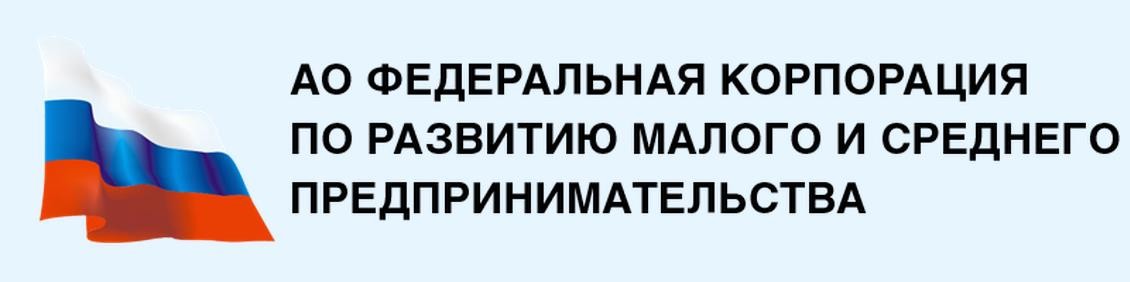 Финансовая поддержка субъектов МСПМосква, 2016 г.О Корпорации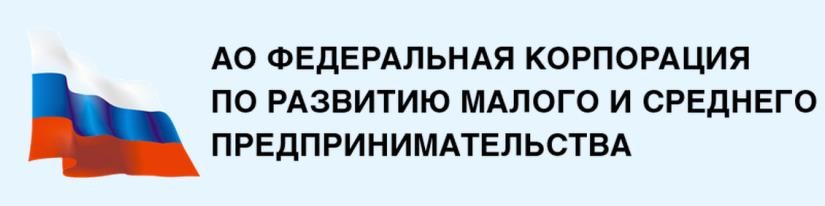 АО «Федеральная корпорация по развитию малого и среднего предпринимательства»Корпорация – институт развития в сфере малого и среднего предпринимательства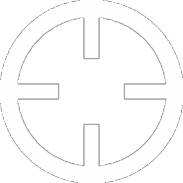 Осуществляет деятельность в соответствии с Федеральным законом от 24.07.07 № 209-ФЗ «Оразвитии малого и среднего предпринимательства в Российской Федерации»100% акций принадлежит Российской Федерации в лице Федерального агентства по управлению государственным имуществомУставный капитал - 50 млрд. рублейКорпорация обеспечивает исполнение обязательств, принятых на себя АО «НДКО «АКГ»Основные задачи Корпорации«Единое окно» по оказанию поддержки субъектам МСП и организациям инфраструктуры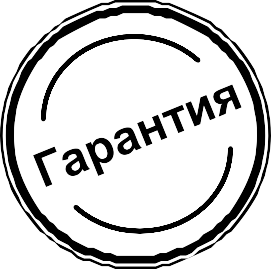 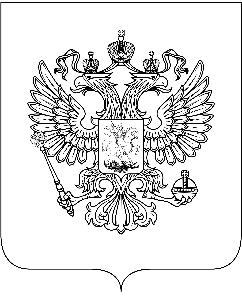 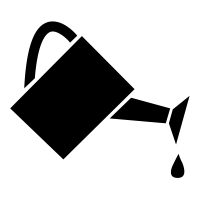 1. Механизм гарантийной поддержки корпорации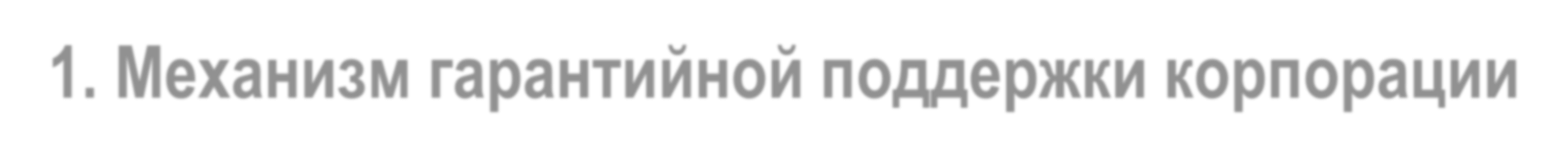 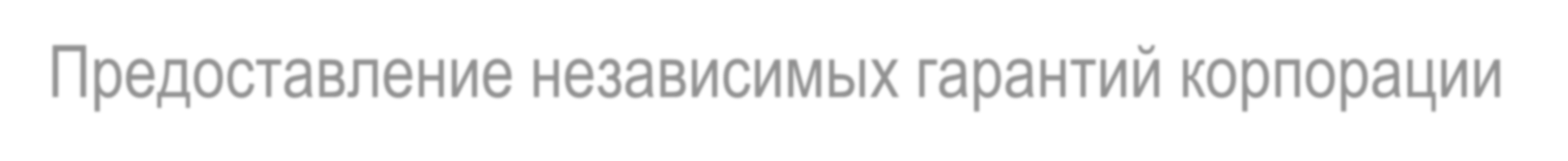 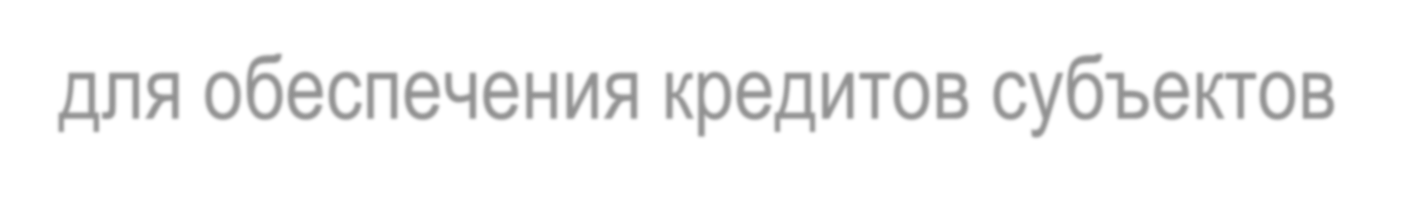 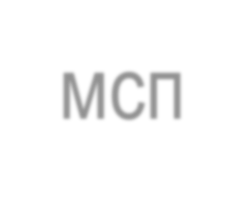 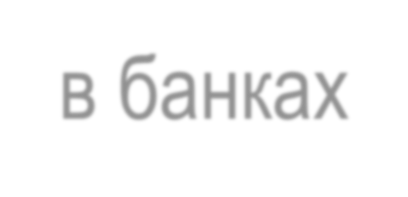 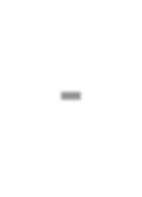 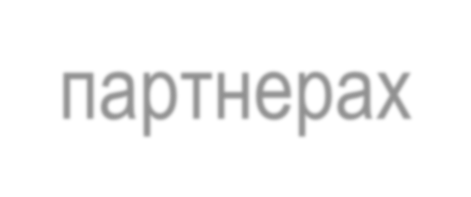 Предоставление независимых гарантий корпорации для обеспечения кредитов субъектов мсп в банках- партнерахКорпорация в цифрах гарантийной поддержки (на 31.03.16)Партнерская сеть	Гарантийная поддержка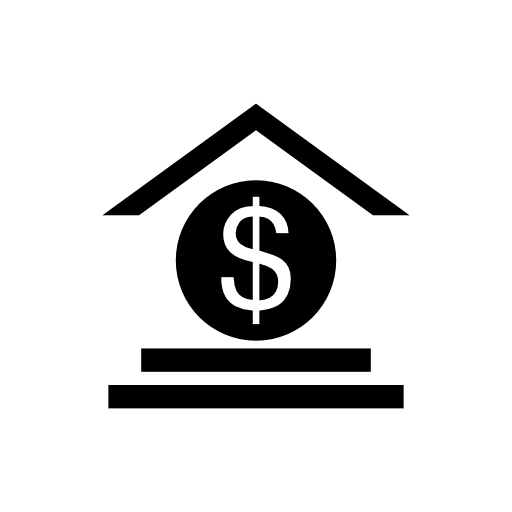 23₽Банк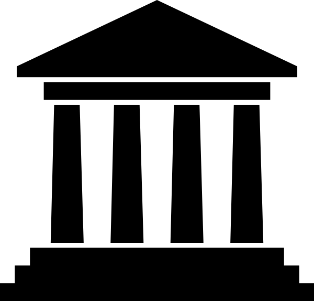 РГО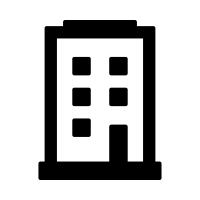 Лизинг40 банков-партнероврегиональные гарантийные организациилизинговых компании(в рамках «пилотного» проекта)млрд руб.4тыс.49млрд руб.13тыс.Схема взаимодействияЧто такое независимая гарантия Корпорации?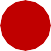 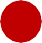 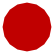 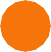 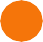 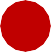 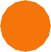 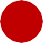 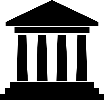 Преимущества независимой гарантии Корпорации для субъектаМСПКакие возможности получают субъекты МСПВозможность развитиясвоего бизнесаВозможность получения финансирования и развития своего бизнеса при отсутствии залогового обеспеченияВозможность снижениясвоих расходовПониженные процентные ставки по кредитам с гарантией КорпорацииСтоимость гарантии Корпорации в разы ниже стоимости страхования залога ТС (КАСКО)Стоимость гарантии Корпорации включает в себя НДС, который может быть принят к зачетуЧто предлагает Корпорация своим клиентамШирокая линейка гарантийных продуктовЛинейка гарантийных продуктов учитывает практически все основные потребности субъектов МСП в гарантийной поддержкеУсловия продуктов максимально адаптированы к специфике субъектов МСПОтсутствуют специальные требования к обеспечению по кредитным сделкамОтсутствует необходимость предоставления обеспечения по гарантиямСтоимость гарантий на порядок ниже стоимости банковских гарантий у банков-партнеровВозможность рассрочки уплаты вознаграждения Корпорации в течение всего срока действия гарантииВозможность получения гарантии как по новым, так и по ранее заключенным кредитным договорамПростые технологии предоставления гарантийВсе взаимодействие с Корпорацией по вопросу получения гарантии осуществляет банк-партнер;Банк-партнер самостоятельно соберет и направит в Корпорацию все необходимые документы для получения гарантии;Быстрое принятие решения о предоставлении гарантии (до 10 рабочих дней после предоставления в Корпорацию полного пакета документов).Базовые требования к потенциальному заемщикуСоответствие требованиям ст.4 Федерального закона № 209-ФЗЛюбые виды предпринимательской деятельностиСоответствие требованиям по структуре уставного (складочного) капитала (паевого фонда)Выручка	Не более 2 млрд. руб.Персонал	Не более 250 чел.	iРегистрация бизнеса на территории Российской ФедерацииОтсутствие отрицательной кредитной истории по кредитам с гарантией КорпорацииИгорный бизнес;Производство и реализация подакцизных товаров (ст. № 181 НК РФ);Добыча и реализация полезных ископаемых (ст. № 337 НК РФ);Участники соглашений о разделе продукции;Кредитные организации;Страховые организации;Инвестиционные фонды;Негосударственные пенсионные фонды;Профессиональные участники рынка ценных бумаг;Ломбарды.iЦелевое использование кредитов с независимой гарантиейКорпорацииЦелевое использованиеПриобретение, создание, модернизация основных средств, реконструкция или ремонт, а также инновационные цели (при кредитовании торгового предприятия кредит должен направляться на инвестиционные неторговые цели). Возможно кредитование целей некапитального характера в рамках проекта – до 30% суммы кредита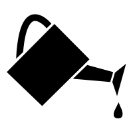 Приобретение товаров и сырья, оборотных средств, финансирование некапитальных (операционных) затрат, расчетов с поставщиками и подрядчиками, финансирование затрат на проведение сезонно-полевых работ и т.д.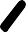 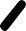 Строительство, изготовление и поставка оборудования и оказание услуг в части профильного направления деятельности субъекта МСПУвеличение срока погашения ранее выданного кредита и прочие изменения существенных условий кредитного договора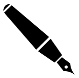 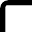 Гарантийные продуктыПрямая гарантия для:o инвестицийo обеспечения кредитов для неторгового сектора с целью пополнения оборотных средствo обеспечения гарантии исполнения контрактаo обеспечения кредитов на исполнение контрактовo застройщиковo обеспечения финансирования индустриальных парковo обеспечения выданных кредитовПрямая гарантия для:o обеспечения реструктуриемых/ рефинансируемых кредитовo обеспечения кредитов предприятиям, зарегистрированным в республике Крым и / или городе федерального значения СевастопольКонтргарантияСиндицированная гарантияПрямая гарантия для обеспечения кредитов предприятиям, зарегистрированным в республике Крым и / или городе федерального значения СевастопольПрямая гарантия, выдаваемая совместно споручительством РГО (согарантия)Целевое использование кредитов с независимой гарантиейКорпорацииПродукты	УсловияПрямая гарантия для инвестиций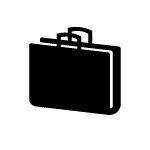 Прямая гарантия для обеспечения кредитов для неторгового сектора с целью пополнения оборотных средствПрямая гарантия для обеспечения гарантии исполнения контрактаПрямая гарантия для обеспечения кредитов на исполнение контрактовПрямая гарантия для застройщиковПрямая гарантия для обеспечения финансирования индустриальных парков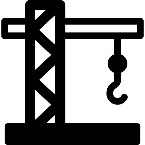 Прямая гарантия для обеспечения кредитов для неторговогосектора с целью пополнения оборотных средствПрямая гарантия для обеспечения выданных кредитов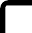 Прямая гарантия для обеспечения реструктуриемых/ рефинансируемых кредитовПрямая гарантия для обеспечения выданных кредитовПрямая гарантия для обеспечения реструктуриемых/ рефинансируемых кредитовКонтргарантияПрямая гарантия, выдаваемая совместно с поручительством РГО (согарантия)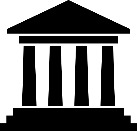 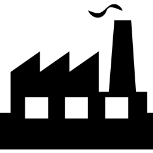 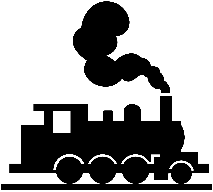 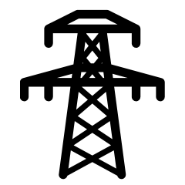 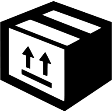 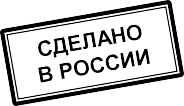 Приоритетные направления гарантийной поддержки КорпорацииПрямая гарантия для обеспечения кредитов предприятиям, зарегистрированным в республике Крым и / или городе федерального значения СевастопольПрямая гарантия, выдаваемая совместно с поручительством РГО (согарантия)Приоритетный клиентский сегмент	Регионы приоритетного развития МСПНеторговые МСП прежде всего с государственными приоритетами развития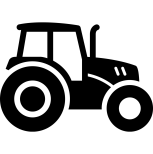 Технология предоставления гарантийВзаимодействие с Корпорацией по вопросу получения гарантии осуществляет Банк-партнерКомплект документов для получения гарантии аналогичен комплекту документов для получения кредита(дополнительные документы не запрашиваются)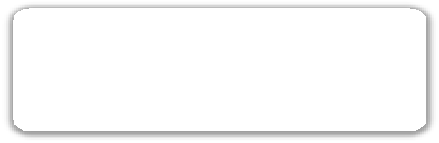 Многоканальная система продвижения гарантийных продуктов НГС:Трехуровневая модель гарантийной поддержки субъектов МСПНГС: Целевая трехуровневая модель оказания гарантийной поддержки субъектам МСП2. Программа стимулирования кредитования субъектов малого и среднего предпринимательства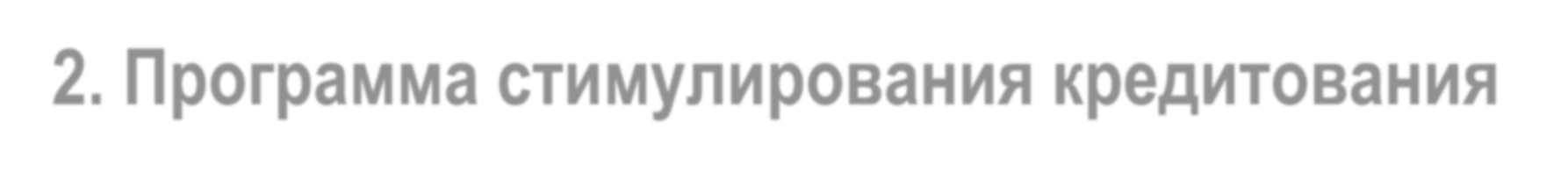 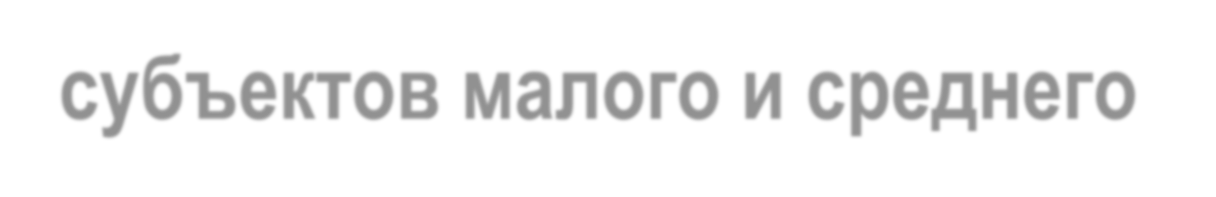 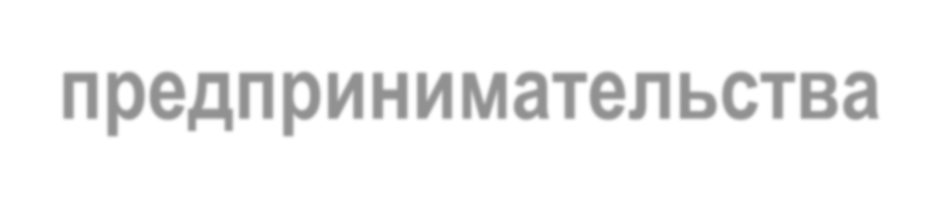 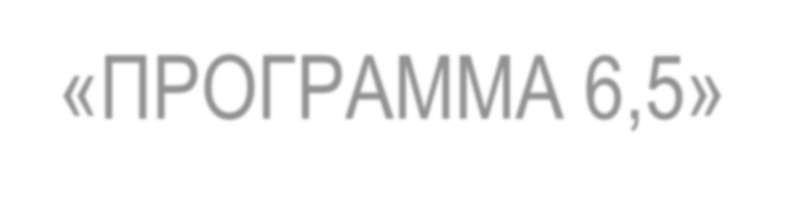 «ПРОГРАММА 6,5»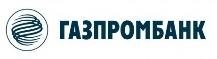 Условия Программы 6,5 % и уполномоченные банкиКлючевые условия ПрограммыПроцентная ставка - 11 % для субъектов малого предпринимательства и 10 % - для субъектов среднего предпринимательстваСрок льготного фондирования до 3 лет (срок кредита может превышать срок льготного фондирования)Проекты приоритетных отраслей:Сельское хозяйство/ предоставление услуг в этой областиОбрабатывающее производство, в т.ч. производство пищевых продуктов, первичная и последующая переработка с/х продуктовПроизводство и распределение электроэнергии, газа и водыСтроительство, транспорт и связьВнутренний туризмВысокотехнологичные проектыРазмер кредита: от 50 млн рублей до 1 млрд рублей (общий кредитный лимит на заемщика - до 4 млрд рублей)Уполномоченные банки Корпорации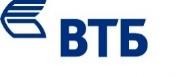 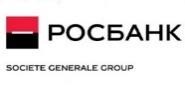 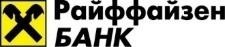 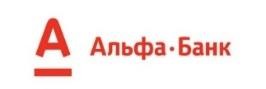 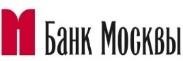 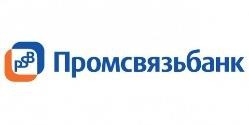 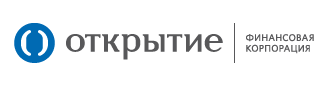 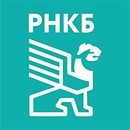 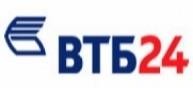 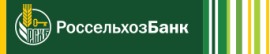 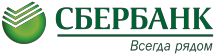 Базовые требования к условиям кредитования конечныхзаемщиковБазовые требования к конечным заемщикам*Уполномоченные банки вправе установить дополнительные критерии приемлемости инвестиционных проектов, в том числе дополнительные требования к конечным заемщикам**   Перечень утверждается Министерством финансов Российской Федерации.***  Показатель рассчитывается в соответствии с Методикой, являющейся приложением к Регламенту взаимодействия Корпорации и банков при реализации Программы.	17Порядок получения Уполномоченным банком кредитов БанкаРоссииУполномоченный Банк предоставляет кредиты Конечным заемщикам с учетом требований Программы. Уполномоченный Банк самостоятельно осуществляют проверку соответствия Проектов и Конечных заемщиков требованиям Программы.Уполномоченный Банк, предоставивший один либо несколько кредитов Конечным заемщикам, одновременно обращается в Банк России и Корпорацию с  заявлениями на получение кредита Банка России и Поручительства Корпорации (с приложением необходимого комплекта документов).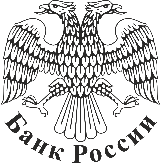 Механизм получения кредитов Банка России аналогичен порядку, предусмотренному в Положении Банка России № 312-П для получения кредитов, обеспеченных поручительствами.Корпорация осуществляет проверку документов и не позднее 4-го рабочего дня с даты фактического поступления Заявления в Корпорацию уведомляет Уполномоченный банк об одном из следующих решений:о предоставлении Поручительства и направлении в Банк России подписанных со стороны Корпорации договоров поручительства;об отказе в предоставлении Поручительства.Дополнительно Корпорация направляет в Уполномоченный банк уведомление о размере вознаграждения, необходимого к уплате Банком Корпорации за предоставленное Поручительство.Корпорация в случае принятия положительного решения о предоставлении Поручительства направляет в Банк России подписанные со стороны Корпорации договоры поручительства.Банк России, в случае принятия Корпорацией положительного решения о предоставлении Поручительства, предоставляет кредит Уполномоченному банку  в сроки, указанные в Заявлении на предоставление кредита (в Заявлении должна быть указана дата предоставления кредита Банка России, наступающая не раньше, чем через 5 рабочих и позднее, чем через 10 рабочих дней с даты фактического поступления Заявления в Корпорацию).Уполномоченный банк в течение 3-х рабочих дней с даты получения уведомления о размере вознаграждения осуществляет оплату вознаграждения.Приложение 1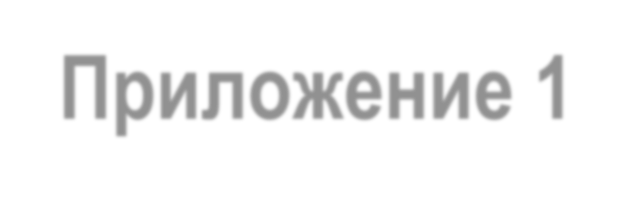 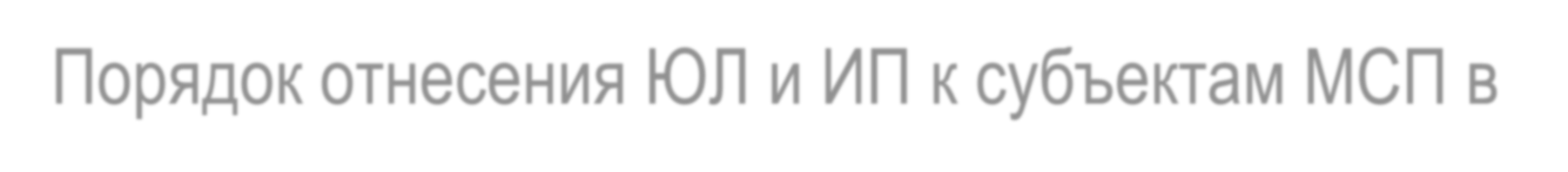 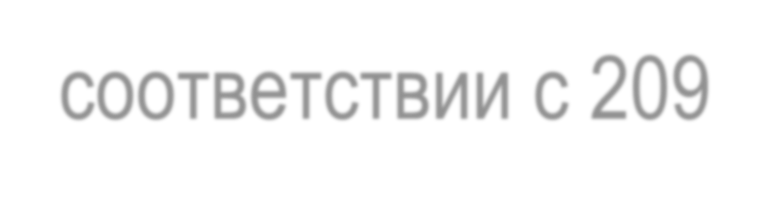 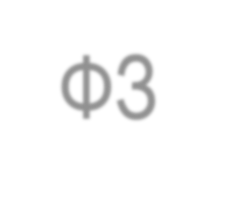 Порядок отнесения ЮЛ и ИП к субъектам МСП в соответствии с 209-ФЗПорядок отнесения ЮЛ и ИП к субъектам МСП в соответствии с209-ФЗУказанное ограничение не распространяется:на хозяйственные общества, хозяйственные партнерства, деятельность которых заключается в практическом применении (внедрении) результатов интеллектуальной деятельности (программ для электронных вычислительных машин, баз данных, изобретений, полезных моделей, промышленных образцов, селекционных достижений, топологий интегральных микросхем, секретов производства (ноу-хау), исключительные права на которые принадлежат учредителям (участникам) соответственно таких хозяйственных обществ, хозяйственных партнерств - бюджетным, автономным научным учреждениям либо являющимся бюджетными учреждениями, автономными учреждениями образовательным организациям высшего образованияна юридические лица, получившие статус участника проекта в соответствии с Федеральным законом от 28 сентября 2010 года N 244-ФЗ "Об инновационном центре "Сколково"на юридические лица, учредителями (участниками) которых являются юридические лица, включенные в утвержденный Правительством Российской Федерации перечень юридических лиц, предоставляющих государственную поддержку инновационной деятельности в формах, установленных Федеральным законом от 23 августа 1996 года N 127-ФЗ "О науке и государственной научно-технической политике". Юридические лица включаются в данный перечень в порядке, установленном Правительством Российской Федерации, при условии соответствия одному из следующих критериев:а) юридические лица являются открытыми акционерными обществами, не менее пятидесяти процентов акций которых находится в собственности Российской Федерации, или хозяйственными обществами, в которых данные открытые акционерные общества имеют право прямо и (или) косвенно распоряжаться более чем пятьюдесятью процентами голосов, приходящихся на голосующие акции (доли), составляющие уставные капиталы таких хозяйственных обществ, либо имеют возможность назначать единоличный исполнительный орган и (или) более половины состава коллегиального исполнительного органа, а также возможность определять избрание более половины состава совета директоров (наблюдательного совета);б) юридические лица являются государственными корпорациями, учрежденными в соответствии с Федеральным законом от 12 января 1996 года N 7-ФЗ "О некоммерческих организациях.Порядок отнесения ЮЛ и ИП к субъектам МСП в соответствии с209-ФЗ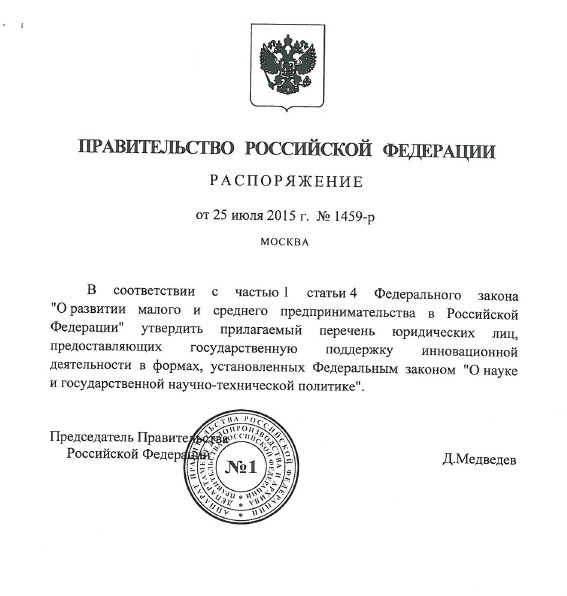 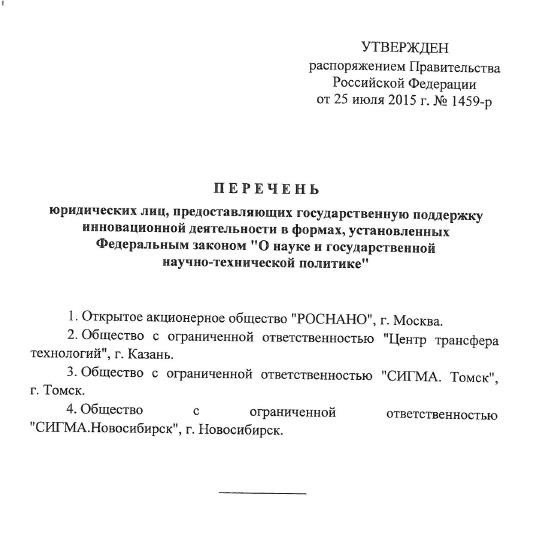 Порядок отнесения ЮЛ и ИП к субъектам МСП в соответствии с209-ФЗПервичная сегментация субъекта МСПНапример, по состоянию на 2016 г. :текущий отчетный период – 2016 г.предшествующий календарный год – 2015 г.периоды до календарного года,предшествующего текущему – 2014 г. и ранееПересегментация субъекта МСППриложение 2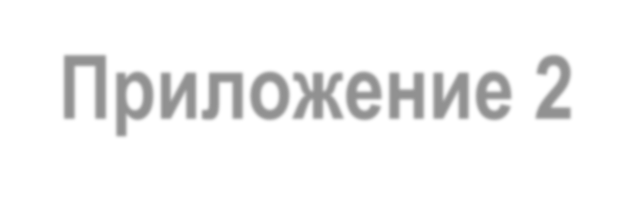 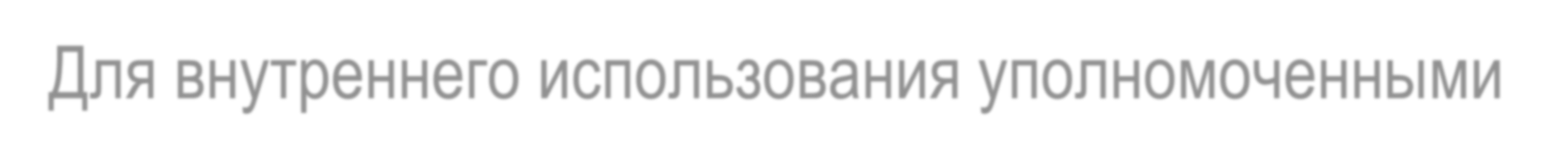 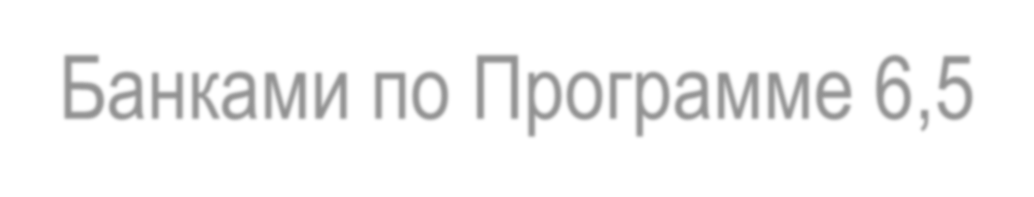 Для внутреннего использования уполномоченными Банками по Программе 6,5Основания для отказа в предоставлении ПоручительстваКорпорацииОтчетность> 50млн руб.до 10 дней15 - 50млн руб.до 5 дней> 50млн руб.до 10 дней< 15млн руб.до 3 дней15 - 50млн руб.до 5 дней> 50млн руб.до 10 днейМикросег- ментМалый сегментСредний сегментПродуктыКлиентский сегментПлановый объем 2016 г.Каналы продажОрганизации - источники поступления заявокКорпорацияПредоставление гарантий для средних и крупных проектовПредоставление поручительств в рамках Программы стимулирования кредитования субъектов МСП («Программа 6,5%»)Средний30 млрд руб.Банки-партнерыЦентры поддержки предпринимательстваБанковские каналыОтраслевыеассоциации/общественныеНебанковские	организацииканалыЦентры поддержкипредпринимательстваПрямые каналыФедеральные и региональныеорганы исполнительной властиМСП Банк и РГОБанки-партнерыЦентры поддержки предпринимательстваБанковские каналыОтраслевыеассоциации/общественныеНебанковские	организацииканалыЦентры поддержкипредпринимательстваПрямые каналыФедеральные и региональныеорганы исполнительной властиМСП Банк и РГОМСП БанкПредоставление гарантий в рамках«поточных» технологийМалый12 млрд руб.Банковские каналыНебанковские каналыБанки-партнерыМногофункциональные центры предоставления государственных и муниципальных услугЦентры поддержки предпринимательстваФедеральные и региональные органы исполнительной властиКорпорация МСП82 РГОПредоставление поручительств в рамках«поточных» технологийМикро23 млрд руб.Банковские каналыНебанковские каналыБанки-партнерыМногофункциональные центры предоставления государственных и муниципальных услугЦентры поддержки предпринимательстваФедеральные и региональные органы исполнительной властиКорпорация МСПИтого НГСИтого НГСИтого НГС65 млрд руб.Целевое использованиекредитовИнвестиционные цели - финансирование мероприятий по приобретению основных средств, модернизации и реконструкции производства, запуску новых проектов/производств. Допускается финансирование текущих расходов, связанных с реализацией инвестиционного проекта (не более 30% от совокупной величины инвестиционных кредитов)Пополнение оборотных средствРазмер кредитаНе менее 50 млн. рублей и не более 1 млрд. рублейОбщий размер кредитных средств, привлеченных одним конечным заемщиком в рамках Программы не может превышать 4 млрд. рублейФорма кредитованияКредитНевозобновляемая кредитная линияВозобновляемая кредитная линияСроки кредитованияНа усмотрение Уполномоченного банка (кредит может быть предоставлен на срок более 3 лет, при этом срок льготного фондирования по Программе не должен превышать 3 года)Доля финансирования инвестиционного проекта за счет заемных средствНе более 80% - для инвестиционных кредитов в размере более 500 млн. рублей и инвестиционных кредитов независимо от размера кредита, погашение основного долга по которым предусматривается за счет денежного потока, производимого за счет реализации цели кредитования без учета доходов от текущей деятельности конечного заемщикаБез ограничений – для прочих инвестиционных проектовТребования к инвестиционным проектамДля инвестиционных кредитов в размере более 500 млн. рублей и инвестиционных кредитов независимо от размера кредита, погашение основного долга по которым предусматривается за счет денежного потока, производимого за счет реализации цели кредитования без учета доходов от текущей деятельности конечного заемщика:чистая приведенная стоимость инвестиционного проекта является положительнойвнутренняя норма рентабельности превышает выбранную ставку дисконтированияДля прочих инвестиционных проектов требования не устанавливаютсяПроцентные ставки по кредитамКонечная ставка для заемщиков субъектов малого бизнеса – 11%, среднего бизнеса - 10%Не выше уровня процентной ставки, установленной Банком России по кредитам Банка России (6,5%), обеспеченным поручительствами Корпорации, предоставляемым уполномоченным банкам, увеличенной на размер комиссионного вознаграждения Корпорации (0,5%) при предоставлении поручительства Корпорации за уполномоченные банки перед Банком России, плюс 3,0 % годовых (при условии, что конечным заемщиком является субъект среднего предпринимательства) или 4,0 % годовых(при условии, что конечным заемщиком является субъект малого предпринимательства).Перечень допустимых (приоритетных) отраслей экономики по ПрограммеСельское хозяйство, включая производство сельскохозяйственной продукции, а также предоставление услуг в этой отраслиэкономикиОбрабатывающее производство, в том числе производство пищевых продуктов, первичная и последующая (промышленная) переработка сельскохозяйственной продукцииПроизводство и распределение электроэнергии, газа и водыСтроительствоТранспорт и связьТуристская деятельность и деятельность в области туристской индустрии в целях развития внутреннего туризмаОтрасли экономики, в которых реализуются приоритетные направления развития науки, технологий и техники в Российской Федерации, а также критические технологии Российской Федерации, перечень которых утвержден Указом Президента Российской Федерации от 07.07.2011 № 899 «Об утверждении приоритетных направлений развития науки, технологий и техники в Российской Федерации и перечня критических технологий Российской Федерации»Нефинансовые требованияКонечный заемщик – субъект МСП, соответствующий требованиям Федерального закона от 24 июля 2007 года № 209-ФЗ «О развитии малого и среднего предпринимательства в Российской Федерации», с учетом ограничений, установленных частями 3 и 4 статьи 14 Закона о развитии МСПКонечный заемщик должен быть зарегистрирован в статусе юридического лицаКонечный заемщик должен быть зарегистрирован на территории Российской ФедерацииЮридическое лицо, являющееся контролирующим лицом конечного заемщика, не должно быть зарегистрировано в государстве или на территории, которые предоставляют льготный налоговый режим налогообложения и (или) не предусматривают раскрытие и предоставление информации при проведении финансовых операций (офшорные зоны)**. Данное требование распространяется на всю цепочку собственниковФинансовые требованияОтсутствие просроченной (неурегулированной) задолженности по налогам, сборам и иным обязательным платежам в бюджеты бюджетной системы Российской Федерации и в государственные внебюджетные фондыОтсутствие возбужденного производства по делу о несостоятельности (банкротстве) в соответствии с законодательством Российской Федерации о несостоятельности (банкротстве)Положительный финансовый результат по данным бухгалтерской отчетности за предыдущий календарный год (не применяется к специально созданным проектным компаниям (SPV)); Вновь созданное юридическое лицо представляет промежуточную или годовую бухгалтерскую отчетность за первый отчетный период, который определяется в соответствии с статьей 15 Федерального закона от 06.12.2011 № 402-ФЗ «О бухгалтерском учете»Положительные чистые активы (не применяется к специально созданным проектным компаниям (SPV)Показатель «Общий долг / Операционная прибыль» юридического лица (или группы компаний, если рассматриваемое юридическое лицо входит в группу компаний) не превышает 5***№ п/пНаименование требованияНормативное значение1Структура уставного (складочного) капитала юридического лицаСуммарная доля участия Российской Федерации, субъектов Российской Федерации, муниципальных образований, общественных и религиозных организаций (объединений), благотворительных и иных фондов в уставном (складочном) капитале (паевом фонде) Заемщика – не более 25%;Суммарная доля участия иностранных юридических лиц – не должна превышать 49%*;Суммарная доля участия, принадлежащая одному или нескольким юридическим лицам, не являющимся субъектами малого и среднего предпринимательства, не должна превышать 49%*.2Средняя численность работников за предшествующий календарный годНе более 250 человек3Выручка от реализации товаров (работ, услуг) без учета налога на добавленную стоимость за предшествующий календарный годНе более 2 млрд. руб.Наименование отчетностиНаименование отчетностиСроки предоставления в КорпорациюОтчетность о ходе реализации ПрограммыОтчет о поступивших в течение отчетного месяца Обращений от Заемщиков и принятых по ним решенияхЕжемесячно, в срок не позднее 5-ти рабочих дней со дня окончания отчетного месяцаОтчетность о ходе реализации ПрограммыОтчет о кредитах, предоставленных Уполномоченным банком в течение отчетного месяца в рамках Программы, в том числе об условиях кредитования субъектов МСПЕжемесячно, в срок не позднее 5-ти рабочих дней со дня окончания отчетного месяцаВыверка сальдо задолженности по кредитам, предоставленным Уполномоченным банком в рамках программы, и кредитам Банка России, полученным Уполномоченным банкомОтчет по выверке сальдо задолженностиЕжемесячно, не позднее 10-ти рабочих дней текущего месяцаВыверка сальдо задолженности по кредитам, предоставленным Уполномоченным банком в рамках программы, и кредитам Банка России, полученным Уполномоченным банкомПодтверждение погашения кредитов Банка России (справка, подписанная уполномоченным лицом или выписка по соответствующему счету)Ежемесячно, не позднее 10-ти рабочих дней текущего месяцаОтчетность о соответствии уполномоченного банка требованиям ПрограммыСправка о произошедших за квартал изменениях во внутренней нормативной документации Банка, регулирующей процесс кредитования субъектов МСПЕжеквартально, не позднее одного календарного месяца по окончании кварталаОтчетность о соответствии уполномоченного банка требованиям ПрограммыЗаявление об отсутствии примененных Банком России в отношении Банка санкций в форме запрета на совершение отдельных банковских операций и открытие филиалов, в виде приостановления действия лицензиина осуществление отдельных банковских операций, а также об отсутствии неисполненных предписаний Банка России по истечению сроков на судебное обжалование или после вступления в силу судебного акта, в котором установлена законность предписания Банка РоссииЕжеквартально, не позднее одного календарного месяца по окончании кварталаОтчетность о соответствии уполномоченного банка требованиям ПрограммыСведения о соответствии Банка требованиям, изложенным в п. 2.14 РегламентаЕжеквартально, не позднее одного календарного месяца по окончании кварталаВыборочные проверкиДокументы, подтверждающие соответствие Конечного заемщика и условий заключенных с ним кредитной сделки требованиям Программы (список документов в Приложении № 7 к Регламенту)Ежеквартально, в течение 5-ти рабочих дней со дня поступления соответствующего запроса из Корпорации